06 - Do. 8. Nov. 2018: Lernziele und Anforderungsbereiche, Wissen - Bildung - BasiskonzepteLeseauftrag L3 (vom 11.10.2018 bis 8.11.2018)Wolfgang Sitte (2001) Zielorientierung.- In: Wolfgang Sitte und Helmut Wohlschlägl (Hrsg.) Beiträge zur Didaktik des "Geographie und Wirtschaftskunde"-Unterrichts.- Wien. (= Materialien zur Didaktik der Geographie und Wirtschaftskunde, Bd. 16). S. 553 - 561.Web: http://www.univie.ac.at/geographie/fachdidaktik/Handbuch_MGW_16_2001/Seite556-562.pdf (28.11.2016)Christian Fridrich (2016) Basiskonzepte in Geographie und Wirtschaftskunde - Ein Vorschlag für die Sekundarstufe I.- In: Geograz, 59, 24-31. Web: http://unipub.uni-graz.at/download/pdf/1563823?name=Christian%20Fridrich%20Basiskonzepte%20in%20Geographie%20und%20Wirtschaftskunde%20-%20ein%20Vorsch (8.12.2017)Präsentations - Ü B E R S I C H T - BASISKONZEPTE - Abb. aus Ch. Fridrich 2016 Datei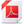 Zur LEKTION "Lernstoff - Lernziele - Differenzierung von Lernzielen" Link/URLLERNZIELE - mehrschichtiges S C H E M A - Analysemodell Datei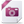 Zur Abgabe der Lernziele - Arbeitsauftrag siehe unten ForumFür Teilnehmer/innen verborgen Für Teilnehmer/innen verborgen Organisation - AblaufGruppe Koller: AH01Gruppe Sitte: AS07Diskussion zur Literatur: Lernstoff - Lernziel, Differenzierung von Lernzielen, AFBAnwendung auf Schulbücher der Sekundarstufe I Feinziele zu einer Schulbuch-Doppelseite formulierenGroblernziele zu einem Schulbuch-Kapitel formulierenIn die Richtlernziele des Lehrplans (Klasse und Lehrplankapitel) einordnen.Leseauftrag L4InhalteUnterscheidung Lernstoff - Lernziel (Inhalts- und Verhaltenskomponente)Formulierung von LernzielenTypen und Differenzierung von Lernzielen Kognitiv - Affektiv - Psycho-motorisch - Sozial-kommunikativAnforderungsbereiche I, II, IIIOperatoren / Deskriptoren / VerhaltenskomponentenWissenskategorien nach Anderson-KrathwohlBasiskonzepte: Funktionen und BeispieleAnalysemodell für den GW-Unterrichtdifferenzierte Aufgabenstellungen in Schulbüchern der Sek. Idifferenzierte Aufgabenstellung bei der mündlichen Reifeprüfung"Stoffangaben sind weniger konkret als Zielformulierungen."Arbeitsauftrag in ZweiergruppenFormulieren Sie schriftlich unterschiedliche Lernziele zum Themenbereich Migration.Für Teilnehmer/innen verborgen Leseauftrag L4 bis 15. Nov. 2018: Kompetenzorientierung IIZur Selbstevaluierung: Lehrplan NMS / AHS-Unterstufe Link/URLKennen Sie schon den Lehrplan?Lösen Sie zur Selbstkontrolle folgende Aufgabenstellung.Zur Selbstevaluierung: Lehrplang AHS-Oberstufe Link/URL